Choreografinės dalies  konkurso – festivalio nuostatų  Priedas 1 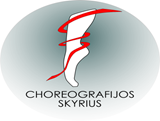 VIRTUALUS ŠOKIO IR MUZIKOS ATLIKĖJŲ FESTIVALIS - KONKURSAS“IDĖJŲ MUGĖ 2021“A N K E T APrograma:Kolektyvo  pavadinimas  ar šokanti mokyklos klasėMokytojas (-ai) , (vadovas -ai) Vardas, pavardėTelefonas, el. paštas Mokykla, šokių studijaŠokėjų skaičius Šokėjų  amžiaus grupė Trumpas šokio aprašymas (aprašymas bus pateiktas vertinimo komisijai)Choreografijos autoriusMuzikos autorius, kūrinio pavadinimas, atlikėjasŠokio trukmėŠokio  pavadinimas Nuoroda